出張！！統計スクールは、若い世代に統計の重要性を理解していただくことを目的として、　統計課の職員が市内の小・中学校を訪問して実施する講座です。統計データに関するクイズなどを通して楽しく統計に触れていただけます。講座内容対象となる児童・生徒ごとに、以下の３つの資料に基づいて講座を行います。対象者名古屋市内の小学校４年生以上の児童・中学校の生徒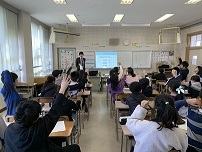 開催期間及び時間令和４年５月1日から令和５年３月31日まで月～金：午前９時から午後４時まで （所要時間は、小学生向けが約45分、中学生向けが約50分です。）実施場所申込みをした学校の教室、体育館等用意していただくものパソコン・プロジェクター・スクリーン等の設備※講義資料は、すべて統計課で用意します。申込みの受付実施希望日の2か月前までに電子メールにて申込書を送付してください。後日、統計課職員が学校にうかがって、実施日時や進め方について打合せを行います。※実施日については、当課のスケジュールとの兼ね合いから、ご希望に沿えない場合があります。申込み・問合せ先名古屋市総務局企画部統計課電話番号：052-972-2254　ファックス番号: 052-972-4114電子メールアドレス：a2254@somu.city.nagoya.lg.jp